Strathblane Primary School and Nursery Class Recovery /Improvement Plan 21-22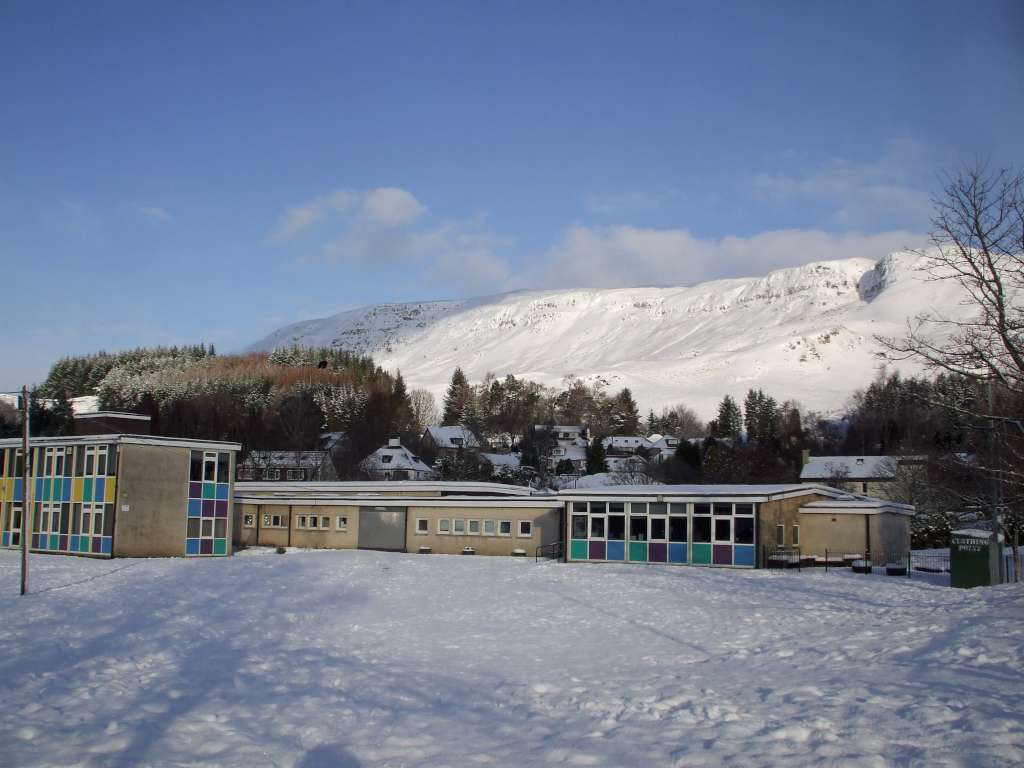 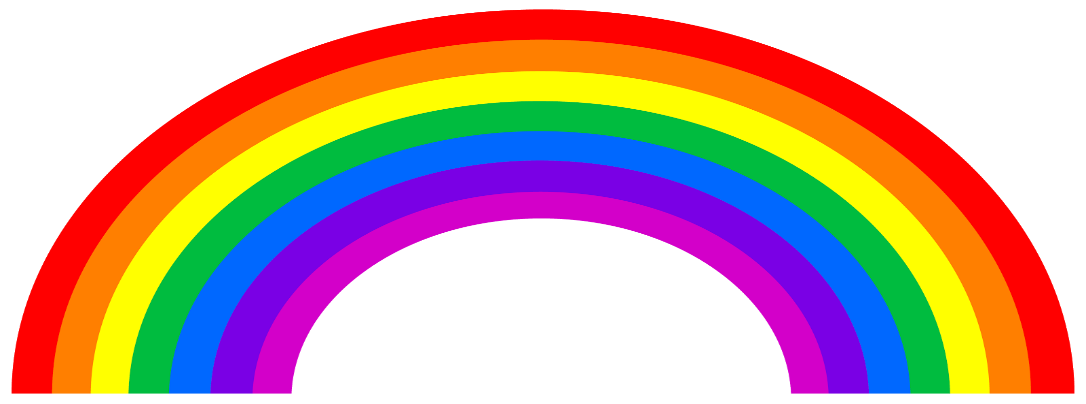 Vision‘It takes a whole village to raise a child.’Positive and effective partnership working is at the heart of what we do.Motto‘Be all you can be!’Our children are encouraged to be aspirational through an ethos of achievement and high expectations.ValuesOur shared values underpin all that we do in school, and beyond.HonestyRespectResponsibilityCo-operationFairnessAimsOur aims are linked to Stirling Council aims, the National Priorities and Legislation for Education. The work we do reflects Stirling Council’s Mission Statement, “Improving Life through Learning”.To foster in our children a lifelong love of learning, the ambition to achieve personal best and build their capacity as-Responsible citizensEffective contributorsSuccessful learnersConfident individualsTo achieve this we aim:To work in partnership will all who support our children in their learning and life.To provide a safe, nurturing environment where children can grow in confidence, take risks, make informed decisions, learn from mistakes and develop a ‘can do attitude’.To help our children develop the skills necessary for learning for life and work by providing them with high quality, motivating and purposeful learning experiences and a broad range of opportunities in school and beyond.To encourage our children to make healthy life choices, build resilience and demonstrate perseverance.To provide appropriate support and challenge to our children to foster ambition, creativity, curiosity and the capacity to achieve their full potential.To foster a lifelong love of learning and recognise the positive contribution they can make to society now and in future.To encourage children to have high expectations and aspirations for themselves through by fostering an ethos of achievement.To provide opportunities to celebrate and recognise achievement in its widest sense.To provide digital learning and support children appropriately throughout any periods of home learning or blended learning. To focus on recovery with particular focus on health and wellbeing of children and staff.Context of our School and Nursery-Strathblane Primary School and Nursery Class serves the community of Strathblane and Blanefield. The school has seven classes and a Nursery Class that can accommodate 24 children am and 24 children pm.  The nursery now provides 11.40 hours of early years education all year round. This provision commenced August 2020 in a newly temporary mobile unit as works to refurbish and extend the nursery has been delayed due to COVID 19. This work is now planned for September 2021 with a completion date of Spring 2022.Normally the school and Nursey Class are together in one two-story building, which is set in beautiful grounds at the foot of the Campsie Hills. The grounds continue to be enhanced and maintained by a hard working Parent and Teacher Grounds Group.  Strathblane Primary School and Nursery Class is a thriving Learning Community where children have every opportunity to develop the four capacities of Curriculum for Excellence, confident individuals, effective contributors, successful learners and respectful citizens in an ethos that is supportive and nurturing. We provide children with a broad and varied curriculum, which reflects the principles and practices of Curriculum for Excellence.An ethos of achievement is evident and this is fostered through celebration of achievement in its broadest sense. The school embraces outdoor learning and provides a range of extra-curricular opportunities provided by highly committed staff, volunteer parents and Active Stirling.Parents are supportive of the work of the school and nursery, the active parent Council supports the school though fundraising to support improvement priorities, and almost all families are actively involved in their children’s learning, enjoying involvement in school activities, open afternoons and family events. Our children are engaged and enthusiastic learners. The motto of our school is ‘Be All You Can Be’ reflects our children’s desire to be successful and to achieve personal best. Our nurturing, inclusive approach ensures that all children are valued and have equal opportunities.The work of our school is enhanced by wider partnerships such as Balfron Learning Community Partnership, Early Years Network, and the School Improvement Partnership as well as community partnerships with the local library, local sports venues and local businesses. These all contribute to and enhance the work that we do on behalf of our children. We are proud of our school and strive for continuous improvement to ensure best outcomes for all of our children. In March 2020 a global pandemic caused by COVID 19 virus resulted in all schools in Scotland being closed. In August 2020 schools and nurseries re-opened with strict protocols in place to reduce risk. In December 20, it was announced that schools would close again, except for the children of key workers who would be provided for in a hub in school. Children returned to school in a phased approach with all back prior to Easter break 2021. Opportunities and wider curriculum experiences were severely impacted by COVID 19 restrictions.During the months of closure, staff quickly adapted their approaches to provide learning at home. Their efforts in such challenging times, using unfamiliar approaches while managing their own personal circumstances, is testament to their commitment to our children and families. Our children worked extremely hard and almost all engaged with home learning throughout, encouraged and supported by their parents. This has been a very challenging time but the school community have pulled together to support each other throughout. At the time of writing this, June 2021, despite community restrictions easing, restrictions remain in place in the nursery and school setting and these  limit opportunities for children to mix and access wider opportunities.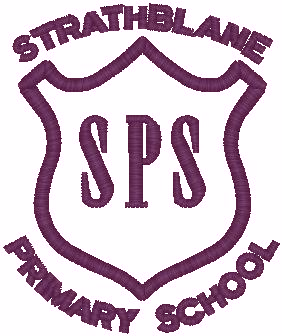                                                              Improvement Planning Overview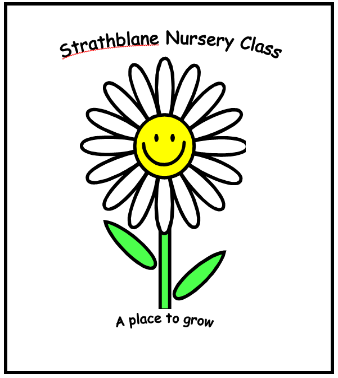 National Improvement Framework PrioritiesHGIOS 4 & HGIOELC Quality IndicatorsIntegrated Children’s Services Plan OutcomesImprovement in attainment, particularly in literacy and numeracy.Closing the attainment gap between the most and least disadvantaged children.Improvement in children and young people’s health and wellbeing.Improvement in employability skills and sustained, positive destinations.Key drivers of improvementSchool leadershipTeacher professionalismParental engagementAssessment of children’s progressSchool improvementPerformance information1.1 Self-evaluation for self-improvement1.2 Leadership for learning1.3 Leadership of change1.4 Leadership and management of staff/ practitioners1.5 Management of resources to promote equity2.1 Safeguarding and child protection2.2 Curriculum2.3 Learning teaching and assessment2.4 Personalised support2.5 Family learning2.6 Transitions2.7 Partnerships3.1 Improving/ ensuring wellbeing, equality and inclusionSpecific to HGIOS 43.2 Raising attainment and achievement3.3 Increasing creativity and employabilitySpecific to HGIOELC3.2 Securing children’s progress 3.3 Developing creativity and skills for life and learning•Improving mental health & emotional wellbeing.•Tackling child poverty.•Improving outcomes for children with care experience.•Improving outcomes for children with disabilities.•Improving outcomes for children in need of protection.Improvement in attainment, particularly in literacy and numeracy.Closing the attainment gap between the most and least disadvantaged children.Improvement in children and young people’s health and wellbeing.Improvement in employability skills and sustained, positive destinations.Key drivers of improvementSchool leadershipTeacher professionalismParental engagementAssessment of children’s progressSchool improvementPerformance information1.1 Self-evaluation for self-improvement1.2 Leadership for learning1.3 Leadership of change1.4 Leadership and management of staff/ practitioners1.5 Management of resources to promote equity2.1 Safeguarding and child protection2.2 Curriculum2.3 Learning teaching and assessment2.4 Personalised support2.5 Family learning2.6 Transitions2.7 Partnerships3.1 Improving/ ensuring wellbeing, equality and inclusionSpecific to HGIOS 43.2 Raising attainment and achievement3.3 Increasing creativity and employabilitySpecific to HGIOELC3.2 Securing children’s progress 3.3 Developing creativity and skills for life and learningSchools Learning and Education Achievement Improvement in attainment, particularly in literacy and numeracy.Closing the attainment gap between the most and least disadvantaged children.Improvement in children and young people’s health and wellbeing.Improvement in employability skills and sustained, positive destinations.Key drivers of improvementSchool leadershipTeacher professionalismParental engagementAssessment of children’s progressSchool improvementPerformance information1.1 Self-evaluation for self-improvement1.2 Leadership for learning1.3 Leadership of change1.4 Leadership and management of staff/ practitioners1.5 Management of resources to promote equity2.1 Safeguarding and child protection2.2 Curriculum2.3 Learning teaching and assessment2.4 Personalised support2.5 Family learning2.6 Transitions2.7 Partnerships3.1 Improving/ ensuring wellbeing, equality and inclusionSpecific to HGIOS 43.2 Raising attainment and achievement3.3 Increasing creativity and employabilitySpecific to HGIOELC3.2 Securing children’s progress 3.3 Developing creativity and skills for life and learning•Implement strategies to raise attainment of children affected by poverty (PEF; Scottish Attainment Challenge).•Continue to develop creative pedagogies, which are engaging, effective and appropriate for C21 learning (early level pedagogy; financial literacy; 1+2 languages).•Refresh approaches to the assessment of children’s progress and achievements (moderation; ACEL; SNSA).•Extend skilled use of rich data (monitoring & tracking, FOCUS Toolkit, BGE Benchmarking Tool, School Profiles; Data Coaches).Embed effective approaches to school improvement (self-evaluation; partnerships; VSE; School Improvement Meetings).•Promote collaborative & empowered leadership & teacher professionalism (teacher, middle, school & system leadership & CLPL).Improvement PriorityOutcomes for LearnersImpact MeasurementTo improve Health and wellbeing during Recovery Period and improve our Health and Wellbeing Programme throughImplementation of Emotion WorksRaising the profile of safeguarding  and personal safetyReview of RSHP approach and resourceChildren from N-P7 will be supported using Emotion Works Programme and nurture principles to guide the work of staff in supporting children’s wellbeingClassroom management – staff will provide a safe and secure base where children feel supported, happy and confident in the prevailing circumstancesStaff and child relationships take account of atunement and nurture principles to ensure children feel supported, validated and confident in their interactions with staff and peersChildren will benefit from to an improved approach to RSHP and resources that are more modern will improve engagement..Children will demonstrate the confidence and ability to discuss their experiences and feelings in a safe classroom environmentChildren will recognise and celebrate their wider achievements, and those of others, and explore the  skills developed as a result of lockdown and COVID 19Children will demonstrate an understanding of safeguarding, and how they can keep themselves safeChildren will show a returning confidence and be supported to manage the changes in school and community that impact them, as they present themselves.Relationships, lost or impacted by school closure will recover over time.Children will demonstrate an age appropriate knowledge of RSHSchool / NurseryTo improve attainment in literacy and numeracy for all children throughEarly interventionStaged interventionPlay and Learning/Play Pedagogy in p1 ,P2 and nursery in a way that is possible in the prevailing circumstancesAppropriate use of digital platforms to enhance learning, engage with families and external agencies and maintain relationshipsOutdoor learning approaches that are engaging, motivating and build resilience and confidence-continuationGaps  identified through tracking and monitoring discussions with staff and feedback from staged intervention meetings ensuring those with the greatest need are appropriately supported.learning approaches will be targeted to meet the needs of children, especially those who have lost confidence or not made sufficient progress due to COVID 19 circumstances Learning support will be focussed on literacy and numeracySLA support will be targeted to classes,  individual learners and small groups with the greatest level of needDigital resources, which proved invaluable during lockdown, will be used to enhance children’s learning opportunities and remove barriers where possible.A programme of outdoor learning opportunities will be developed for N-P7 providing children with opportunities to build confidence and resilienceOutdoor nurture space will be developed to create a safe space for children to discuss and explore feelings. Ed psych fund £500Re engagement with direct teaching and relational experiences leads to improved confidence and motivation being demonstrated in schoolChildren are clear about where they are in their learning and can articulate what they need to do to make progressProgress is tracked and reviewed regularly to ensure the needs of children are being appropriately metEarly year’s staff have a good understanding of the ‘Play and Learning Toolkit’. Play pedagogy informs their approaches and leads to high quality learning through play-as appropriate to the circumstancesBarriers to learning are removed using digital approachesOpportunities for different learning approaches highlights the importance of wider achievement.School/Nursery/Learning CommunityTo implement across N-p7 the new Promoting Positive Relationship Policy developed in consultation with parents, children, staff and community 20-21Promoting Positive Relationships Policy leads to greater sense of personal responsibility and reflection in children with a focus on ‘relationships’Parent’s children and staff contribute to the new approach and policy direction ensuring consistency of approach across N-P7 in an age and stage appropriate way.Children can see how pupil voice influenced change when the new policy is implementedChildren feel confident in an ethos of mutual respect where all have a clear understanding of expectations, and approaches are fair, measured and consistent.Children engage in restorative approaches to heal fractured relationships and address the impact of poor choices, thus demonstrating the capacity to consider cause and consequence, personal responsibility and positive citizenship.To improve our approaches to Assessment throughA review of maths Sign Post assessments and others currently used A review of our school and nursery tracking systemRe focus on moderation through PT involvement as Moderation Lead Involvement of PT as Data ChampionAssessments will be age and stage appropriate and provide diagnostic information for teachers to ensure children have targeted support as requiredAssessment approaches will be enhanced by digital resources to remove barriers to learning for individual children Tracking and monitoring, and data will inform discussion about children’s progress and lead to appropriately targeted early intervention for support or challenge as required, ensuring children make progress in the learning.Children will understand the role of assessment in demonstrating their progress, strengths and areas for improvement Children will use self and peer assessment to develop evaluative language and make suggestions for next steps, over time  Staff will use moderation to ensure consistency of approach across N-P7 in assessing achievement of CfE level to ensure children are appropriately assessed.                          HGIOELCC: 3.2 Securing Children’s Progress.              HGIOELCC: 3.2: Securing children’s progress. N.I.F: Improvement in children and young people’s health and wellbeing.National Standard for ELCC 4.2 - The setting has a clear plan, developed in line with self-evaluation evidence, evidence from Education Scotland and Care Inspectorate scrutiny activities, research and national practice guidance, to continuously improve the quality of provision and outcomes for children and families.R.I.C: Improve the health and wellbeing of children and young people.                          HGIOELCC: 3.2 Securing Children’s Progress.              HGIOELCC: 3.2: Securing children’s progress. N.I.F: Improvement in children and young people’s health and wellbeing.National Standard for ELCC 4.2 - The setting has a clear plan, developed in line with self-evaluation evidence, evidence from Education Scotland and Care Inspectorate scrutiny activities, research and national practice guidance, to continuously improve the quality of provision and outcomes for children and families.R.I.C: Improve the health and wellbeing of children and young people.                          HGIOELCC: 3.2 Securing Children’s Progress.              HGIOELCC: 3.2: Securing children’s progress. N.I.F: Improvement in children and young people’s health and wellbeing.National Standard for ELCC 4.2 - The setting has a clear plan, developed in line with self-evaluation evidence, evidence from Education Scotland and Care Inspectorate scrutiny activities, research and national practice guidance, to continuously improve the quality of provision and outcomes for children and families.R.I.C: Improve the health and wellbeing of children and young people.                          HGIOELCC: 3.2 Securing Children’s Progress.              HGIOELCC: 3.2: Securing children’s progress. N.I.F: Improvement in children and young people’s health and wellbeing.National Standard for ELCC 4.2 - The setting has a clear plan, developed in line with self-evaluation evidence, evidence from Education Scotland and Care Inspectorate scrutiny activities, research and national practice guidance, to continuously improve the quality of provision and outcomes for children and families.R.I.C: Improve the health and wellbeing of children and young people.Outcomes of Learners: Data stories show children and families securing progress. Robust self-evaluation for self-improvement contributes to identifying and closing gaps in children’s play and learning.Outcomes of Learners: Data stories show children and families securing progress. Robust self-evaluation for self-improvement contributes to identifying and closing gaps in children’s play and learning.Outcomes of Learners: Data stories show children and families securing progress. Robust self-evaluation for self-improvement contributes to identifying and closing gaps in children’s play and learning.Outcomes of Learners: Data stories show children and families securing progress. Robust self-evaluation for self-improvement contributes to identifying and closing gaps in children’s play and learning. Key ActionsPriority LeaderMilestone DatesEvaluation/Analysis of Progress and impactAs a result of the Stirling I am 2 Conference and the use of Play & Learning under 3’s tiles. Practitioners will identify and mitigate gaps in baby, toddler & young children’s learning and development.Impact meetings and the Play & Learning Tracking & Monitoring database measure progress in communication, early language, mathematics and health & wellbeing.Data stories show the impact of universal, targeted and enhanced interventions on outcomes for children; particularly those susceptible to socio and economic impact. Data submitted to Local Authority will be used to measure each settings improvement over time.Share/Measure impact of LIFT roll out at LIFT network.Stirling Quality Assurance/Self Evaluation Framework will be implemented to streamline and target improvement priorities.Collaborate with colleagues, children, families and partners to improve learning opportunities surrounding Stirling Pledge to Play.Capture and measure impact of transition support into P.1.Practitioners/SMTPractitioners/SMTPractitioners/SMT SMTC. ChampionsSMTSMT/ Play ChampionsEY TeachersJune 2022Tri annuallyMay 2022May 2022May 2022January 2022June 2022June 2022